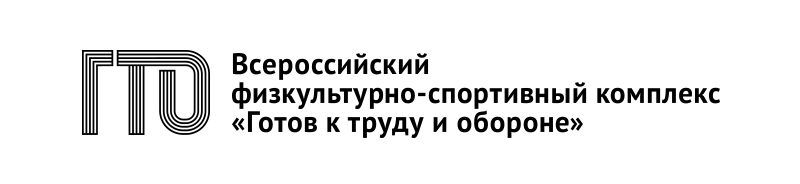 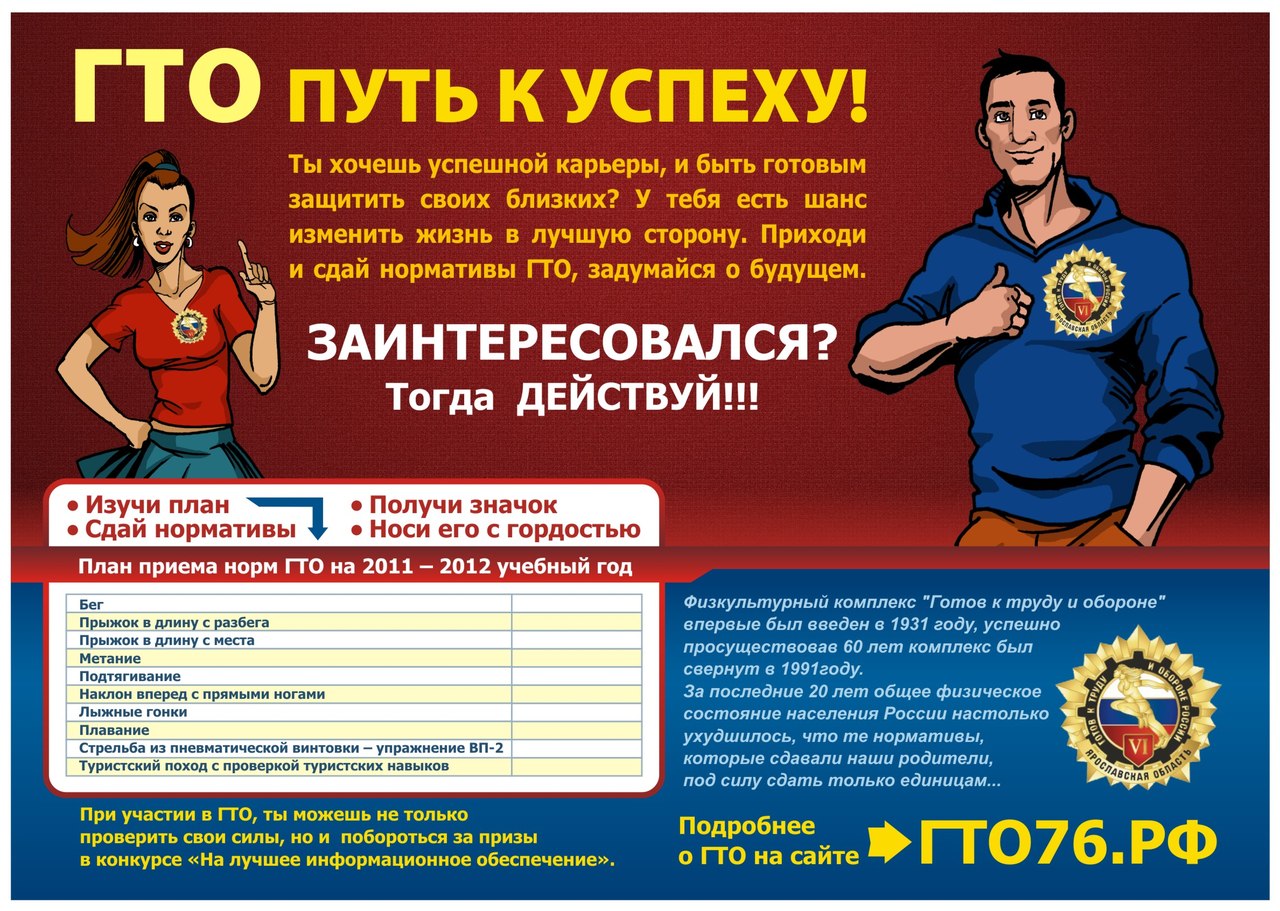 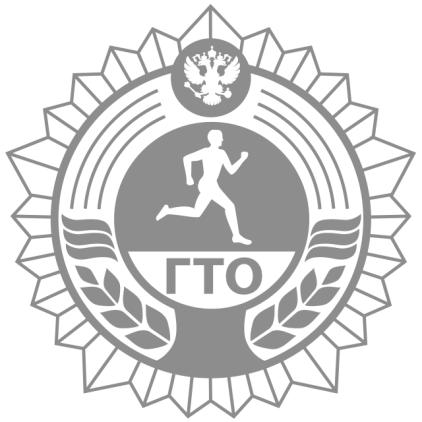 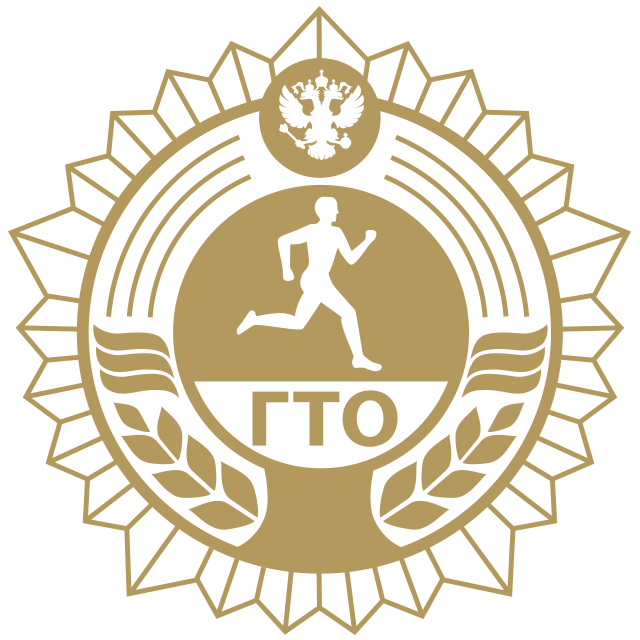 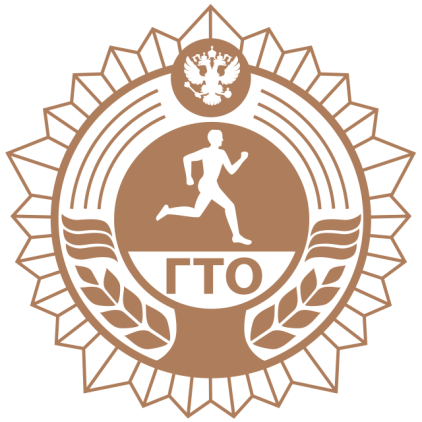                  Серебряный знак       Золотой знак           Бронзовый знак                           Утвержденыприказом Минспорта Россииот «08» июля2014г.№ 575Государственные требования к уровню физической подготовленности населения при выполнении нормативов Всероссийского физкультурно-спортивного  комплекса «Готов к труду и обороне» (ГТО)I. СТУПЕНЬ(возрастная группа от 6 до 8 лет)1. Виды испытаний (тесты) и нормативы Всероссийского физкультурно-спортивного комплекса «Готов к труду и обороне» (ГТО) (далее– виды испытаний (тесты) и нормативы)*Для бесснежных районов страны.**Для получения знака отличия Комплекса необходимо выполнить обязательные испытания (тесты) по определению уровня развития скоростных возможностей, выносливости, силы, гибкости, а также необходимое количество испытаний (тестов) по выбору по определению уровня развития скоростно-силовых возможностей, координационных способностей, уровня овладения прикладными навыками. Виды обязательных испытаний (тестов) и испытаний (тестов) по выбору изложены в приложении к настоящим государственным требованиям к уровню физической подготовленности населения при выполнении нормативов Всероссийского физкультурно-спортивного  комплекса «Готов к труду и обороне» (ГТО) (далее – Требования).2. Требования к оценке знаний и умений–в соответствии с федеральным государственным образовательным стандартом.3. Рекомендации к недельному двигательному режиму(не менее 8 часов)II. СТУПЕНЬ(возрастная группа от 9до 10 лет)1. Виды испытаний (тесты) и нормативы*Для бесснежных районов страны.** Для получения знака отличия Комплекса необходимо выполнить обязательные испытания (тесты) по определению уровня развития скоростных возможностей, выносливости, силы, гибкости, а также необходимое количество испытаний (тестов) по выбору по определению уровня развития скоростно-силовых возможностей, координационных способностей, уровня овладения прикладными навыками. Виды обязательных испытаний (тестов) и испытаний (тестов) по выбору изложены в приложении к настоящим Требованиям.2. Требования к оценке знаний и умений –в соответствии с федеральным государственным образовательным стандартом.3. Рекомендации к недельному двигательному режиму (не менее 8 часов)III. СТУПЕНЬ(возрастная группа от 11 до 12 лет)1. Виды испытаний (тесты) и нормативы*Для бесснежных районов страны.** Для получения знака отличия Комплекса необходимо выполнить обязательные испытания (тесты) по определению уровня развития скоростных возможностей, выносливости, силы, гибкости, а также необходимое количество испытаний (тестов) по выбору по определению уровня развития скоростно-силовых возможностей, координационных способностей, уровня овладения прикладными навыками. Виды обязательных испытаний (тестов) и испытаний (тестов) по выбору изложены в приложении к настоящим Требованиям.2. Требования к оценке знаний и умений –в соответствии с федеральным государственным образовательным стандартом.3.Рекомендации к недельному двигательному режиму(не менее 9 часов)IV. СТУПЕНЬ (возрастная группа от 13 до 15 лет)1. Виды испытаний (тесты) и нормативы*Для бесснежных районов страны.** Для получения знака отличия Комплекса необходимо выполнить обязательные испытания (тесты) по определению уровня развития скоростных возможностей, выносливости, силы, гибкости, а также необходимое количество испытаний (тестов) по выбору по определению уровня развития скоростно-силовых возможностей, координационных способностей, уровня овладения прикладными навыками. Виды обязательных испытаний (тестов) и испытаний (тестов) по выбору изложены в приложении к настоящим Требованиям.2. Требования к оценке знаний и умений –в соответствии с федеральным государственным образовательным стандартом.3. Рекомендации к недельному двигательному режиму (не менее 9 часов)V. СТУПЕНЬ(возрастная группа от16 до 17 лет)1. Виды испытаний (тесты) и нормативы*Для бесснежных районов страны.** Для получения знака отличия Комплекса необходимо выполнить обязательные испытания (тесты) по определению уровня развития скоростных возможностей, выносливости, силы, гибкости, а также необходимое количество испытаний (тестов) по выбору по определению уровня развития скоростно-силовых возможностей, координационных способностей, уровня овладения прикладными навыками. Виды обязательных испытаний (тестов) и испытаний (тестов) по выбору изложены в приложении к настоящим Требованиям.2. Требования к оценке знаний и умений –в соответствии с федеральным государственным образовательным стандартом.3. Рекомендации к недельному двигательному режиму(не менее 10 часов)VI. СТУПЕНЬ(возрастная группа от 18 до 29 лет)1. Виды испытаний (тесты) и нормативыМ У Ж Ч И Н Ы*Для бесснежных районов страны.** Для получения знака отличия Комплекса необходимо выполнить обязательные испытания (тесты) по определению уровня развития скоростных возможностей, выносливости, силы, гибкости, а также необходимое количество испытаний (тестов) по выбору по определению уровня развития скоростно-силовых возможностей, координационных способностей, уровня овладения прикладными навыками. Виды обязательных испытаний (тестов) и испытаний (тестов) по выбору изложены в приложении к настоящим Требованиям.Ж Е Н Щ И Н Ы*Для бесснежных районов страны.**Для получения знака отличия Комплекса необходимо выполнить обязательные испытания (тесты) по определению уровня развития скоростных возможностей, выносливости, силы, гибкости, а также необходимое количество испытаний (тестов) по выбору по определению уровня развития скоростно-силовых возможностей, координационных способностей, уровня овладения прикладными навыками. Виды обязательных испытаний (тестов) и испытаний (тестов) по выбору изложены в приложении к настоящим Требованиям.2. Требования к оценке уровня знаний и умений в области физической культуры и спорта, включают проверку знаний и умений по следующим вопросам:а) влияние занятий физической культурой на состояние здоровья, повышение умственной и физической работоспособности;б) гигиена занятий физической культурой;в) основные методы контроля физического состояния при занятиях различными физкультурно-оздоровительными системами и видами спорта;г) основы методики самостоятельных занятий;д) основы истории развития физической культуры и спорта;е) овладение практическими умениями и навыками физкультурно-оздоровительной и прикладной направленности, овладение умениями и навыками в различных видах физкультурно-спортивной деятельности.3. Рекомендации к недельному двигательному режимуВозрастная группа от 18 до 24 лет (не менее 9 часов)Возрастная группа от 25 до 29 лет (не менее 9 часов)VII. СТУПЕНЬ(возрастная группа от 30до 39 лет)1. Виды испытаний (тесты) и нормативыМ У Ж Ч И Н Ы*Для бесснежных районов страны.** Для получения знака отличия Комплекса необходимо выполнить обязательные испытания (тесты) по определению уровня развития выносливости, силы, гибкости, а также необходимое количество испытаний (тестов) по выбору по определению уровня развития скоростно-силовых возможностей, координационных способностей, уровня овладения прикладными навыками. Виды обязательных испытаний (тестов) и испытаний (тестов) по выбору изложены в приложении к настоящим Требованиям.Ж Е Н Щ И Н Ы*Для бесснежных районов страны.** Для получения знака отличия Комплекса необходимо выполнить обязательные испытания (тесты) по определению уровня развития выносливости, силы, гибкости, а также необходимое количество испытаний (тестов) по выбору по определению уровня развития скоростно-силовых возможностей, координационных способностей, уровня овладения прикладными навыками. Виды обязательных испытаний (тестов) и испытаний (тестов) по выбору изложены в приложении к настоящим Требованиям.2. Требования к оценке уровня знаний и умений в области физической культуры и спорта, включают проверку знаний и умений по следующим вопросам:а) влияние занятий физической культурой на состояние здоровья, повышение умственной и физической работоспособности;б) гигиена занятий физической культурой;в) основные методы контроля физического состояния при занятиях различными физкультурно-оздоровительными системами и видами спорта;г) основы методики самостоятельных занятий;д) основы истории развития физической культуры и спорта;е) овладение практическими умениями и навыками физкультурно-оздоровительной и прикладной направленности, овладение умениями и навыками в различных видах физкультурно-спортивной деятельности.3. Рекомендации к недельному двигательному режимуВозрастная группа от 30 до 39 лет (не менее 8 часов 30 минут)VIII. СТУПЕНЬ (возрастная группа от 40до 49 лет)1. Виды испытаний (тесты) и нормативы*Для бесснежных районов страны.** Выполнение нормативов ступени во всех возрастных группах оценивается золотым знаком отличия Комплекса. Для получения знака отличия Комплекса необходимо выполнить обязательные испытания (тесты) по определению уровня развития выносливости, силы, гибкости, а также необходимое количество испытаний (тестов) по выбору по определению уровня развития координационных способностей, уровня овладения прикладными навыками. Виды обязательных испытаний (тестов) и испытаний (тестов) по выбору изложены в приложении к настоящим Требованиям.2. Требования к оценке уровня знаний и умений в области физической культуры и спорта, включают проверку знаний и умений по следующим вопросам:а) влияние занятий физической культурой на состояние здоровья, повышение умственной и физической работоспособности;б) гигиена занятий физической культурой;в) основные методы контроля физического состояния при занятиях различными физкультурно-оздоровительными системами и видами спорта;г) основы методики самостоятельных занятий;д) основы истории развития физической культуры и спорта;е) овладение практическими умениями и навыками физкультурно-оздоровительной и прикладной направленности, овладение умениями и навыками в различных видах физкультурно-спортивной деятельности.3. Рекомендации к недельному двигательному режиму (не менее 8 часов)IX. СТУПЕНЬ(возрастная группа от  50до 59 лет)1. Виды испытаний (тесты) и нормативы*Для бесснежных районов страны.** Выполнение нормативов ступени во всех возрастных группах оценивается золотым знаком отличия Комплекса. Для получения знака отличия Комплекса необходимо выполнить обязательные испытания (тесты) по определению уровня развития выносливости, силы, гибкости, а также необходимое количество испытаний (тестов) по выбору по определению уровня развития координационных способностей,уровня овладения прикладными навыками. Виды обязательных испытаний (тестов) и испытаний (тестов) по выбору изложены в приложении к настоящим Требованиям.2. Требования к оценке уровня знаний и умений в области физической культуры и спорта, включают проверку знаний и умений по следующим вопросам:а) влияние занятий физической культурой на состояние здоровья, повышение умственной и физической работоспособности;б) гигиена занятий физической культурой;в) основные методы контроля физического состояния при занятиях различными физкультурно-оздоровительными системами и видами спорта;г) основы методики самостоятельных занятий;д) основы истории развития физической культуры и спорта;е) овладение практическими умениями и навыками физкультурно-оздоровительной и прикладной направленности, овладение умениями и навыками в различных видах физкультурно-спортивной деятельности.3.Рекомендации к недельному двигательному режиму (не менее 6 часов 30 минут)X. СТУПЕНЬ (возрастная группа от 60 до 69 лет)1. Виды испытаний (тесты) и нормативы*Для бесснежных районов страны.**Выполнение нормативов ступени во всех возрастных группах оценивается золотым знаком отличия Комплекса. Для получения знака отличия Комплекса необходимо выполнить обязательные испытания (тесты) на определение уровня развития выносливости, силы, а также необходимое количество испытаний (тестов) по выбору на определение уровня развития гибкости, уровня овладения прикладными навыками. Виды обязательных испытаний (тестов) и испытаний (тестов) по выбору изложены в приложении к настоящим Требованиям.2. Требования к оценке уровня знаний и умений в области физической культуры и спорта, включают проверку знаний и умений по следующим вопросам:а) влияние занятий физической культурой на состояние здоровья, повышение умственной и физической работоспособности;б) гигиена занятий физической культурой;в) основные методы контроля физического состояния при занятиях различными физкультурно-оздоровительными системами и видами спорта;г) основы методики самостоятельных занятий;д) основы истории развития физической культуры и спорта;е) овладение практическими умениями и навыками физкультурно-оздоровительной и прикладной направленности, овладение умениями и навыками в различных видах физкультурно-спортивной деятельности.3.Рекомендации к недельному двигательному режиму (не менее 6 часов)XI. СТУПЕНЬ(возрастная группа от 70 лети старше)1. Виды испытаний (тесты) и нормативы*Для бесснежных районов страны.**Выполнение нормативов ступени во всех возрастных группах оценивается золотым знаком отличия Комплекса.Для получения знака отличия Комплекса необходимо выполнить обязательные испытания (тесты) на определение уровня развития выносливости, силы, а также необходимое количество испытаний (тестов) по выбору на определение уровня развития гибкости, уровня овладения прикладными навыками. Виды обязательных испытаний (тестов) и испытаний (тестов) по выбору изложены в приложении к настоящим Требованиям.2. Требования к оценке уровня знаний и умений в области физической культуры и спорта, включают проверку знаний и умений по следующим вопросам:а) влияние занятий физической культурой на состояние здоровья, повышение умственной и физической работоспособности;б) гигиена занятий физической культурой;в) основные методы контроля физического состояния при занятиях различными физкультурно-оздоровительными системами и видами спорта;г) основы методики самостоятельных занятий;д) основы истории развития физической культуры и спорта;е) овладение практическими умениями и навыками физкультурно-оздоровительной и прикладной направленности, овладение умениями и навыками в различных видах физкультурно-спортивной деятельности.3. Рекомендации к недельному двигательному режиму (не менее 6 часов)Приложениек государственным требованиям к уровню физической подготовленности населения при выполнении нормативов Всероссийского физкультурно-спортивного  комплекса 
«Готов к труду и обороне» (ГТО)Виды обязательных испытаний (тестов) и испытаний (тестов) по выбору№ п/пВиды испытаний(тесты)Виды испытаний(тесты)НормативыНормативыНормативыНормативыНормативыНормативы№ п/пВиды испытаний(тесты)Виды испытаний(тесты)МальчикиМальчикиМальчикиДевочкиДевочкиДевочки№ п/пВиды испытаний(тесты)Виды испытаний(тесты)Бронзовый знакСеребряный знакЗолотой знакБронзовый знакСеребряный знакЗолотойзнакОбязательные испытания (тесты)Обязательные испытания (тесты)Обязательные испытания (тесты)Обязательные испытания (тесты)Обязательные испытания (тесты)Обязательные испытания (тесты)Обязательные испытания (тесты)Обязательные испытания (тесты)Обязательные испытания (тесты)1.Челночный бег 3х10 м (с)Челночный бег 3х10 м (с)10,410,19,210,910,79,71.илибег на 
30 м (с)илибег на 
30 м (с)6,96,75,97,27,06,22.Смешанное передвижение 
(1 км)Смешанное передвижение 
(1 км)Без учета времениБез учета времениБез учета времениБез учета времениБез учета времениБез учета времени3.Подтягиваниеиз виса на высокой перекладине (количество раз)Подтягиваниеиз виса на высокой перекладине (количество раз)234---3.или подтягивание из виса лежа на низкой перекладине (количество раз)или подтягивание из виса лежа на низкой перекладине (количество раз)561345113.или сгибание и разгибание рук в упоре лежа на полу 
(количество раз)или сгибание и разгибание рук в упоре лежа на полу 
(количество раз)791745114.Наклон вперед из положения стоя с прямыми ногами на полуНаклон вперед из положения стоя с прямыми ногами на полуКасание пола пальцами рукКасание пола пальцами рукДостать пол ладонямиКасание пола пальцами рукКасание пола пальцами рукДостать пол ладонямиИспытания (тесты) по выборуИспытания (тесты) по выборуИспытания (тесты) по выборуИспытания (тесты) по выборуИспытания (тесты) по выборуИспытания (тесты) по выборуИспытания (тесты) по выборуИспытания (тесты) по выборуИспытания (тесты) по выбору5.5.Прыжок в длину с места толчком двумя ногами (см)1151201401101151356.6.Метание теннисного мяча в цель, дистанция 6 м
(количество раз)2342347.7.Бег на лыжах на 1 км 
(мин, с)8.458.308.009.159.008.307.7.Бег на лыжах на 2 км
(мин, с)Без учета времениБез учета времениБез учета времениБез учета времениБез учета времениБез учета времени7.7.или смешанное передвижение на 1,5 км по пересеченной местности*Без учета времениБез учета времениБез учета времениБез учета времениБез учета времениБез учета времени8.8.Плавание без учета времени (м)101015101015Количество видов испытаний (тестов) в возрастной группеКоличество видов испытаний (тестов) в возрастной группеКоличество видов испытаний (тестов) в возрастной группе888888Количество видов испытаний (тестов), которые необходимо выполнить для получения знака отличия Всероссийского физкультурно-спортивного комплекса «Готов к труду и обороне» (ГТО) (далее- Комплекс)**Количество видов испытаний (тестов), которые необходимо выполнить для получения знака отличия Всероссийского физкультурно-спортивного комплекса «Готов к труду и обороне» (ГТО) (далее- Комплекс)**Количество видов испытаний (тестов), которые необходимо выполнить для получения знака отличия Всероссийского физкультурно-спортивного комплекса «Готов к труду и обороне» (ГТО) (далее- Комплекс)**667667№п/пВиды двигательной деятельностиВременной объем в неделю, не менее (мин)1.Утренняя гимнастика702.Обязательные учебные занятия в образовательных организациях1353.Виды двигательной деятельности в процессе учебного дня 1204.Организованные занятия в спортивных секциях и кружках по легкой атлетике, плаванию, лыжам, гимнастике, подвижным играм, в группах общей физической подготовки, участие в спортивных соревнованиях905.Самостоятельные занятия физической культурой (с участием родителей), в том числе подвижными играми и другими видами двигательной деятельности90В каникулярное время ежедневный двигательный режим должен составлять не менее 3 часовВ каникулярное время ежедневный двигательный режим должен составлять не менее 3 часовВ каникулярное время ежедневный двигательный режим должен составлять не менее 3 часов№ 
п/пВиды испытаний(тесты)Виды испытаний(тесты)НормативыНормативыНормативыНормативыНормативыНормативыНормативыНормативыНормативыНормативыНормативыНормативы№ 
п/пВиды испытаний(тесты)Виды испытаний(тесты)МальчикиМальчикиМальчикиМальчикиМальчикиМальчикиДевочкиДевочкиДевочкиДевочкиДевочкиДевочки№ 
п/пВиды испытаний(тесты)Виды испытаний(тесты)Бронзовый знакБронзовый знакСеребряный знакСеребряный знакСеребряный знакЗолотой знакБронзовый знакБронзовый знакБронзовый знакСеребряный знакСеребряный знакЗолотойзнакОбязательные испытания (тесты)Обязательные испытания (тесты)Обязательные испытания (тесты)Обязательные испытания (тесты)Обязательные испытания (тесты)Обязательные испытания (тесты)Обязательные испытания (тесты)Обязательные испытания (тесты)Обязательные испытания (тесты)Обязательные испытания (тесты)Обязательные испытания (тесты)Обязательные испытания (тесты)Обязательные испытания (тесты)Обязательные испытания (тесты)Обязательные испытания (тесты)1.Бег на   (с)Бег на   (с)12,012,011,611,610,510,512,912,912,912,312,311,02.Бег на 1 км
(мин, с)Бег на 1 км
(мин, с)6.306.306.106.104.504.506.506.506.506.306.306.003.Подтягивание из виса на высокой перекладине (количество раз)Подтягивание из виса на высокой перекладине (количество раз)223355------3.или подтягивание из виса лежа на низкой перекладине (количество раз)или подтягивание из виса лежа на низкой перекладине (количество раз)------77799153.или сгибание и разгибание рук в упоре лежа на полу (количество раз)или сгибание и разгибание рук в упоре лежа на полу (количество раз)991212161655577124.Наклон вперед из положения стоя с прямыми ногами на полуНаклон вперед из положения стоя с прямыми ногами на полуКасание пола пальцами рукКасание пола пальцами рукКасание пола пальцами рукКасание пола пальцами рукДостать пол ладонямиДостать пол ладонямиКасание пола пальцами рукКасание пола пальцами рукКасание пола пальцами рукКасание пола пальцами рукКасание пола пальцами рукДостать пол ладонямиИспытания (тесты) по выборуИспытания (тесты) по выборуИспытания (тесты) по выборуИспытания (тесты) по выборуИспытания (тесты) по выборуИспытания (тесты) по выборуИспытания (тесты) по выборуИспытания (тесты) по выборуИспытания (тесты) по выборуИспытания (тесты) по выборуИспытания (тесты) по выборуИспытания (тесты) по выборуИспытания (тесты) по выборуИспытания (тесты) по выборуИспытания (тесты) по выбору5.Прыжок в длину с разбега (см)1901902202202902902902901902002002602605.или прыжок в длину с места толчком двумя ногами (см)1301301401401601601601601251301301501506.Метание мяча весом (м)242427273232323213151517177.Бег на лыжах на (мин, с)8.158.157.457.456.456.456.456.458.408.208.207.307.30или на Без учета времениБез учета времениБез учета времениБез учета времениБез учета времениБез учета времениБез учета времениБез учета времениБез учета времениБез учета времениБез учета времениБез учета времениБез учета времениили кросс на  по пересеченной местности*Без учета времениБез учета времениБез учета времениБез учета времениБез учета времениБез учета времениБез учета времениБез учета времениБез учета времениБез учета времениБез учета времениБез учета времениБез учета времени8.Плавание без учета времени (м)25252525505050502525255050Количество видов испытаний (тестов) в возрастной группеКоличество видов испытаний (тестов) в возрастной группе8888888888888Количество видов испытаний (тестов), которые необходимо выполнить для получения знака отличия Комплекса**Количество видов испытаний (тестов), которые необходимо выполнить для получения знака отличия Комплекса**6666777766677№п/пВиды двигательной деятельностиВременной объем в неделю, не менее (мин) 1.Утренняя гимнастика702.Обязательные учебные занятия в образовательных организациях 1353.Виды двигательной деятельности в процессе учебного дня 1204.Организованные занятия в спортивных секциях и кружках по легкой атлетике, плаванию, лыжам, гимнастике, подвижным играм, в группах общей физической подготовки, участие в спортивных соревнованиях905.Самостоятельные занятия физической культурой (с участием родителей), в том числе подвижнымии спортивными играми, другими видами двигательной деятельности90В каникулярное время ежедневный двигательный режим должен составлять не менее 3 часовВ каникулярное время ежедневный двигательный режим должен составлять не менее 3 часовВ каникулярное время ежедневный двигательный режим должен составлять не менее 3 часов№ п/пВиды испытаний(тесты)Виды испытаний(тесты)НормативыНормативыНормативыНормативыНормативыНормативыНормативыНормативыНормативыНормативыНормативы№ п/пВиды испытаний(тесты)Виды испытаний(тесты)МальчикиМальчикиМальчикиМальчикиМальчикиДевочкиДевочкиДевочкиДевочкиДевочкиДевочки№ п/пВиды испытаний(тесты)Виды испытаний(тесты)Бронзовый знакСеребряный знакСеребряный знакЗолотой знакЗолотой знакБронзовый знакБронзовый знакСеребряный знакСеребряный знакСеребряный знакЗолотойзнакОбязательные испытания (тесты)Обязательные испытания (тесты)Обязательные испытания (тесты)Обязательные испытания (тесты)Обязательные испытания (тесты)Обязательные испытания (тесты)Обязательные испытания (тесты)Обязательные испытания (тесты)Обязательные испытания (тесты)Обязательные испытания (тесты)Обязательные испытания (тесты)Обязательные испытания (тесты)Обязательные испытания (тесты)Обязательные испытания (тесты)1.1.Бег на  (с)11,010,810,89,99,911,411,411,211,211,210,32.2.Бег на 1,5 км
(мин, с)8.357.557.557.107.108.558.558.358.358.358.002.2.или на (мин, с)10.2510.0010.009.309.3012.3012.3012.0012.0012.0011.303.3.Подтягивание из виса на высокой перекладине 
(количество раз)34477------3.3.или подтягивание из виса лежа на низкой перекладине 
(количество раз)-----99111111173.3.или сгибание и разгибание рук в упоре лежа на полу(количество раз)121414202077888144.4.Наклон вперед из положения стоя с прямыми ногами на полуКасаниепола пальцами
рукКасаниепола пальцами
рукКасаниепола пальцами
рукКасаниепола пальцами
рукКасаниепола пальцами
рукКасаниепола пальцами
рукКасаниепола пальцами
рукКасаниепола пальцами
рукКасаниепола пальцами
рукКасаниепола пальцами
рукКасаниепола пальцами
рукИспытания (тесты) по выборуИспытания (тесты) по выборуИспытания (тесты) по выборуИспытания (тесты) по выборуИспытания (тесты) по выборуИспытания (тесты) по выборуИспытания (тесты) по выборуИспытания (тесты) по выборуИспытания (тесты) по выборуИспытания (тесты) по выборуИспытания (тесты) по выборуИспытания (тесты) по выборуИспытания (тесты) по выборуИспытания (тесты) по выбору5.5.Прыжок в длину с разбега (см)2802902903303302402402602602603005.5.или прыжок в длину с места толчком двумя ногами (см)1501601601751751401401451451451656.6.Метание мяча весом  (м)25282834341414181818227.7.Бег на лыжах на 
2км (мин, с)14.1013.5013.5013.0013.0014.5014.5014.3014.3014.3013.507.7.или на Без учета времениБез учета времениБез учета времениБез учета времениБез учета времениБез учета времениБез учета времениБез учета времениБез учета времениБез учета времениБез учета времени7.7.или кросс на 
 по пересеченной местности*Без учета времениБез учета времениБез учета времениБез учета времениБез учета времениБез учета времениБез учета времениБез учета времениБез учета времениБез учета времениБез учета времени8.8.Плавание
(мин, с)Без учета времениБез учета времениБез учета времени0.500.50Без учета времениБез учета времениБез учета времениБез учета времениБез учета времени1.059.9.Стрельба из пневматической винтовки из положения сидя или стоя с опорой локтей о стол или стойку, дистанция - 
 (очки)10151520201010151515209.9.или из электронного оружия из положения сидя или стоя с опорой локтей о стол или стойку, дистанция 5 м132020252513132020202510.10.Туристский поход с проверкой туристских навыковТуристский поход на дистанцию 5 кмТуристский поход на дистанцию 5 кмТуристский поход на дистанцию 5 кмТуристский поход на дистанцию 5 кмТуристский поход на дистанцию 5 кмТуристский поход на дистанцию 5 кмТуристский поход на дистанцию 5 кмТуристский поход на дистанцию 5 кмТуристский поход на дистанцию 5 кмТуристский поход на дистанцию 5 кмТуристский поход на дистанцию 5 кмКоличество видов испытаний (тестов) в возрастной группеКоличество видов испытаний (тестов) в возрастной группеКоличество видов испытаний (тестов) в возрастной группе1010101010101010101010Количество видов испытаний (тестов), которые необходимо выполнить для получения знака отличия Комплекса**Количество видов испытаний (тестов), которые необходимо выполнить для получения знака отличия Комплекса**Количество видов испытаний (тестов), которые необходимо выполнить для получения знака отличия Комплекса**66778866788№п/пВиды двигательной деятельностиВременной объем в неделю, не менее (мин)1.Утренняя гимнастика1052.Обязательные учебные занятия в образовательных организациях 1353.Виды двигательной деятельности в процессе учебного дня 1204.Организованные занятия в спортивных секциях и кружках по легкой атлетике, плаванию, лыжам, полиатлону, гимнастике, подвижным и спортивным играм, фитнесу, единоборствам, туризму, в группах общей физической подготовки, участие в спортивных соревнованиях905.Самостоятельные занятия физической культурой (с участием родителей), в том числе подвижными и спортивными играми, другими видами двигательной деятельности90В каникулярное время ежедневный двигательный режим должен составлять не менее 4 часовВ каникулярное время ежедневный двигательный режим должен составлять не менее 4 часовВ каникулярное время ежедневный двигательный режим должен составлять не менее 4 часов№ 
п/пВиды испытаний (тесты)НормативыНормативыНормативыНормативыНормативыНормативыНормативыНормативыНормативыНормативыНормативыНормативыНормативыНормативыНормативыНормативы№ 
п/пВиды испытаний (тесты)МальчикиМальчикиМальчикиМальчикиМальчикиМальчикиМальчикиМальчикиМальчикиДевочкиДевочкиДевочкиДевочкиДевочкиДевочкиДевочки№ 
п/пВиды испытаний (тесты)Бронзовый знакБронзовый знакСеребряный знакСеребряный знакСеребряный знакСеребряный знакСеребряный знакЗолотой знакЗолотой знакБронзовый знакБронзовый знакСеребряный знакСеребряный знакСеребряный знакЗолотой знакЗолотой знакОбязательные испытания (тесты)Обязательные испытания (тесты)Обязательные испытания (тесты)Обязательные испытания (тесты)Обязательные испытания (тесты)Обязательные испытания (тесты)Обязательные испытания (тесты)Обязательные испытания (тесты)Обязательные испытания (тесты)Обязательные испытания (тесты)Обязательные испытания (тесты)Обязательные испытания (тесты)Обязательные испытания (тесты)Обязательные испытания (тесты)Обязательные испытания (тесты)Обязательные испытания (тесты)Обязательные испытания (тесты)Обязательные испытания (тесты)1.Бег на  (с)Бег на  (с)10,010,09,79,79,78,78,78,710,910,910,610,610,69,69,62.Бег на 2 км
(мин, с)Бег на 2 км
(мин, с)9.559.559.309.309.309.009.009.0012.1012.1011.4011.4011.4011.0011.002.или на или на Без учета времениБез учета времениБез учета времениБез учета времениБез учета времениБез учета времениБез учета времениБез учета времени-------3.Подтягивание из виса на высокой перекладине (количество раз)Подтягивание из виса на высокой перекладине (количество раз)44666101010-------3.или подтягивание из виса лежа на низкой перекладине (количество раз)или подтягивание из виса лежа на низкой перекладине (количество раз)--------9911111118183.или сгибание и разгибание рук в упоре лежа на полу (количество раз)или сгибание и разгибание рук в упоре лежа на полу (количество раз)--------7799915154.Наклон вперед из положения стоя с прямыми ногами на полу Наклон вперед из положения стоя с прямыми ногами на полу Касание пола пальцами рукКасание пола пальцами рукКасание пола пальцами рукКасание пола пальцами рукКасание пола пальцами рукДостать пол ладонямиДостать пол ладонямиДостать пол ладонямиКасание пола пальцами рукКасание пола пальцами рукКасание пола пальцами рукКасание пола пальцами рукКасание пола пальцами рукКасание пола пальцами рукКасание пола пальцами рукИспытания (тесты) по выборуИспытания (тесты) по выборуИспытания (тесты) по выборуИспытания (тесты) по выборуИспытания (тесты) по выборуИспытания (тесты) по выборуИспытания (тесты) по выборуИспытания (тесты) по выборуИспытания (тесты) по выборуИспытания (тесты) по выборуИспытания (тесты) по выборуИспытания (тесты) по выборуИспытания (тесты) по выборуИспытания (тесты) по выборуИспытания (тесты) по выборуИспытания (тесты) по выборуИспытания (тесты) по выборуИспытания (тесты) по выбору5.Прыжок в длину с разбега (см)Прыжок в длину с разбега (см)3303503503503903903903902802802802902903303305.или прыжок в длину с места толчком двумя ногами (см)или прыжок в длину с места толчком двумя ногами (см)1751851851852002002002001501501501551551751756.Поднимание туловища из положения лежа на спине (количествораз за 1 мин)Поднимание туловища из положения лежа на спине (количествораз за 1 мин)3036363647474747252525303040407.Метание мяча весом  (м)Метание мяча весом  (м)3035353540404040181818212126268.Бег на лыжах на (мин, с)Бег на лыжах на (мин, с)18.4517.4517.4517.4516.3016.3016.3016.3022.3022.3022.3021.3021.3019.3019.308.или на (мин, с)или на (мин, с)28.0027.1527.1527.1526.0026.0026.0026.00-------8.или кросс на  по пересеченной местности*или кросс на  по пересеченной местности*Без учета времениБез учета времениБез учета времениБез учета времениБез учета времениБез учета времениБез учета времениБез учета времениБез учета времениБез учета времениБез учета времениБез учета времениБез учета времениБез учета времениБез учета времени9.Плаваниена (мин, с)Плаваниена (мин, с)Без учета времениБез учета времениБез учета времениБез учета времени0.430.430.430.43Без учета времениБез учета времениБез учета времениБез учета времениБез учета времени1.051.0510.Стрельба из пневматической винтовки из положения сидя или стоя с опорой локтей о стол или стойку, дистанция – 
10 м (очки)Стрельба из пневматической винтовки из положения сидя или стоя с опорой локтей о стол или стойку, дистанция – 
10 м (очки)15202020252525251515152020252510.или из электронного оружия из положения сидя или стоя с опорой локтей о стол или стойку, дистанция –
 (очки)или из электронного оружия из положения сидя или стоя с опорой локтей о стол или стойку, дистанция –
 (очки)18252525303030301818182525303011.Туристский поход с проверкой туристских навыковТуристский поход с проверкой туристских навыковТуристский поход с проверкой туристских навыков на дистанцию 
10 кмТуристский поход с проверкой туристских навыков на дистанцию 
10 кмТуристский поход с проверкой туристских навыков на дистанцию 
10 кмТуристский поход с проверкой туристских навыков на дистанцию 
10 кмТуристский поход с проверкой туристских навыков на дистанцию 
10 кмТуристский поход с проверкой туристских навыков на дистанцию 
10 кмТуристский поход с проверкой туристских навыков на дистанцию 
10 кмТуристский поход с проверкой туристских навыков на дистанцию 
10 кмТуристский поход с проверкой туристских навыков на дистанцию 
10 кмТуристский поход с проверкой туристских навыков на дистанцию 
10 кмТуристский поход с проверкой туристских навыков на дистанцию 
10 кмТуристский поход с проверкой туристских навыков на дистанцию 
10 кмТуристский поход с проверкой туристских навыков на дистанцию 
10 кмТуристский поход с проверкой туристских навыков на дистанцию 
10 кмТуристский поход с проверкой туристских навыков на дистанцию 
10 кмКоличество видов испытаний (тестов) в возрастной группеКоличество видов испытаний (тестов) в возрастной группеКоличество видов испытаний (тестов) в возрастной группе111111111111111111111111111111Количество видов испытаний (тестов), которые необходимо выполнить для получения знака отличия Комплекса**Количество видов испытаний (тестов), которые необходимо выполнить для получения знака отличия Комплекса**Количество видов испытаний (тестов), которые необходимо выполнить для получения знака отличия Комплекса**666777788666778№п/пВиды двигательной деятельностиВременной объем в неделю, не менее (мин)1.Утренняя гимнастика1402.Обязательные учебные занятия в образовательных организациях 1353.Виды двигательной деятельности в процессе учебного дня 1004.Организованные занятия в спортивных секцияхи кружках по легкой атлетике, плаванию, лыжам, полиатлону, гимнастике, спортивным играм, фитнесу, единоборствам, туризму, в группах общейфизической подготовки, участие в спортивных соревнованиях905.Самостоятельные занятия физической культурой, в том числе подвижными и спортивными играми, другими видами двигательной деятельности90В каникулярное время ежедневный двигательный режим должен составлять не менее 4 часовВ каникулярное время ежедневный двигательный режим должен составлять не менее 4 часовВ каникулярное время ежедневный двигательный режим должен составлять не менее 4 часов№ п/пВиды испытаний (тесты)НормативыНормативыНормативыНормативыНормативыНормативыНормативыНормативыНормативыНормативыНормативыНормативыНормативыНормативыНормативыНормативыНормативы№ п/пВиды испытаний (тесты)ЮношиЮношиЮношиЮношиЮношиЮношиЮношиЮношиЮношиДевушкиДевушкиДевушкиДевушкиДевушкиДевушкиДевушкиДевушки№ п/пВиды испытаний (тесты)Бронзовый знакБронзовый знакБронзовый знакСеребряный знакСеребряный знакСеребряный знакЗолотой знакЗолотой знакЗолотой знакБронзовый знакБронзовый знакБронзовый знакСеребряный знакСеребряный знакСеребряный знакЗолотойзнакЗолотойзнакОбязательные испытания (тесты)Обязательные испытания (тесты)Обязательные испытания (тесты)Обязательные испытания (тесты)Обязательные испытания (тесты)Обязательные испытания (тесты)Обязательные испытания (тесты)Обязательные испытания (тесты)Обязательные испытания (тесты)Обязательные испытания (тесты)Обязательные испытания (тесты)Обязательные испытания (тесты)Обязательные испытания (тесты)Обязательные испытания (тесты)Обязательные испытания (тесты)Обязательные испытания (тесты)Обязательные испытания (тесты)Обязательные испытания (тесты)Обязательные испытания (тесты)1.Бег на  (с)14,614,614,614,314,314,313,813,818,018,018,018,017,617,617,616,316,32.Бег на (мин, с)9.209.209.208.508.508.507.507.5011.5011.5011.5011.5011.2011.2011.209.509.502.или на (мин, с)15.1015.1015.1014.4014.4014.4013.1013.10---------3.Подтягивание из виса на высокой перекладине (количество раз)8881010101313---------или рывок гири 16 кг (количество раз)1515152525253535---------или подтягивание из виса лежа на низкой перекладине (количество раз)--------111111111313131919или сгибание и разгибание рук в упоре лежа на полу (количество раз)--------999910101016164.Наклон вперед из положения стоя с прямыми ногами на гимнастической скамье (ниже уровня скамьи-см)666888131377779991616Испытания (тесты) по выборуИспытания (тесты) по выборуИспытания (тесты) по выборуИспытания (тесты) по выборуИспытания (тесты) по выборуИспытания (тесты) по выборуИспытания (тесты) по выборуИспытания (тесты) по выборуИспытания (тесты) по выборуИспытания (тесты) по выборуИспытания (тесты) по выборуИспытания (тесты) по выборуИспытания (тесты) по выборуИспытания (тесты) по выборуИспытания (тесты) по выборуИспытания (тесты) по выборуИспытания (тесты) по выборуИспытания (тесты) по выборуИспытания (тесты) по выбору5.Прыжок в длину с разбега (см)Прыжок в длину с разбега (см)3603803803804404404404404403103103203203603603605.или прыжок в длину с места толчком двумя ногами (см)или прыжок в длину с места толчком двумя ногами (см)2002102102102302302302302301601601701701851851856.Поднимание туловища из положения лежа на спине (количествораз в 1 мин)Поднимание туловища из положения лежа на спине (количествораз в 1 мин)304040405050505050202030304040407.Метание спортивного снаряда весом  (м)Метание спортивного снаряда весом  (м)273232323838383838-------7.или весом  (м)или весом  (м)---------131317172121218.Бег на лыжах на (мин, с)Бег на лыжах на (мин, с)---------19.1519.1518.4518.4517.3017.3017.308.или на (мин, с)или на (мин, с)25.4025.0025.0025.0023.4023.4023.4023.4023.40-------8.или кросс на  по пересеченной местности*или кросс на  по пересеченной местности*---------Без учета времениБез учета времениБез учета времениБез учета времениБез учета времениБез учета времениБез учета времени8.или кросс на  по пересеченной местности*или кросс на  по пересеченной местности*Без учета времениБез учета времениБез учета времениБез учета времениБез учета времениБез учета времениБез учета времениБез учета времениБез учета времени-------9.Плавание на (мин, с)Плавание на (мин, с)Без учета времениБез учета времениБез учета времениБез учета времени0.410.410.410.410.41Без учета времениБез учета времениБез учета времениБез учета времени1.101.101.1010.Стрельба из пневматической винтовки из положения сидя или стоя с опорой локтей о стол или стойку, дистанция –10 м (очки)Стрельба из пневматической винтовки из положения сидя или стоя с опорой локтей о стол или стойку, дистанция –10 м (очки)1520202025252525251515202025252510.или из электронного оружия из положения сидя или стоя с опорой локтей о стол или стойку, дистанция -  (очки)или из электронного оружия из положения сидя или стоя с опорой локтей о стол или стойку, дистанция -  (очки)1825252530303030301818252530303011.Туристский поход с проверкой туристских навыковТуристский поход с проверкой туристских навыковТуристский поход с проверкой туристских навыков на дистанцию
10 кмТуристский поход с проверкой туристских навыков на дистанцию
10 кмТуристский поход с проверкой туристских навыков на дистанцию
10 кмТуристский поход с проверкой туристских навыков на дистанцию
10 кмТуристский поход с проверкой туристских навыков на дистанцию
10 кмТуристский поход с проверкой туристских навыков на дистанцию
10 кмТуристский поход с проверкой туристских навыков на дистанцию
10 кмТуристский поход с проверкой туристских навыков на дистанцию
10 кмТуристский поход с проверкой туристских навыков на дистанцию
10 кмТуристский поход с проверкой туристских навыков на дистанцию
10 кмТуристский поход с проверкой туристских навыков на дистанцию
10 кмТуристский поход с проверкой туристских навыков на дистанцию
10 кмТуристский поход с проверкой туристских навыков на дистанцию
10 кмТуристский поход с проверкой туристских навыков на дистанцию
10 кмТуристский поход с проверкой туристских навыков на дистанцию
10 кмТуристский поход с проверкой туристских навыков на дистанцию
10 кмКоличество видов испытаний (тестов) в возрастной группеКоличество видов испытаний (тестов) в возрастной группеКоличество видов испытаний (тестов) в возрастной группе11111111111111111111111111111111Количество видов испытаний (тестов), которые необходимо выполнить для получения знака отличия Комплекса**Количество видов испытаний (тестов), которые необходимо выполнить для получения знака отличия Комплекса**Количество видов испытаний (тестов), которые необходимо выполнить для получения знака отличия Комплекса**6667778888667778№п/пВиды двигательной деятельностиВременной объем в неделю, не менее (мин)1.Утренняя гимнастика1402.Обязательные учебные занятия в образовательных организациях 1353.Виды двигательной деятельности в процессе учебного дня754.Организованные занятия в спортивных секцияхи кружках по легкой атлетике, плаванию, лыжам, полиатлону, гимнастике, спортивным играм, фитнесу, единоборствам, атлетической гимнастике, туризму, техническим и военно-прикладным видам спорта, в группах здоровья и общей физической подготовки, участие в спортивных соревнованиях1355.Самостоятельные занятия физической культурой, в том числе спортивными играми, другими видами двигательной деятельности120В каникулярное время ежедневный двигательный режим должен составлять не менее 4 часовВ каникулярное время ежедневный двигательный режим должен составлять не менее 4 часовВ каникулярное время ежедневный двигательный режим должен составлять не менее 4 часов№ п/пВиды испытаний(тесты)НормативыНормативыНормативыНормативыНормативыНормативы№ п/пВиды испытаний(тесты)от 18 до 24 летот 18 до 24 летот 18 до 24 летот 25 до 29 летот 25 до 29 летот 25 до 29 лет№ п/пВиды испытаний(тесты)Бронзовый знакСеребряный знакЗолотой знакБронзовый знакСеребряный знакЗолотой знакОбязательные испытания (тесты)Обязательные испытания (тесты)Обязательные испытания (тесты)Обязательные испытания (тесты)Обязательные испытания (тесты)Обязательные испытания (тесты)Обязательные испытания (тесты)Обязательные испытания (тесты)1.Бег на  (с)15,114,813,515,014,613,92.Бег на (мин, с)14.0013.3012.3014.5013.5012.503.Подтягивание из виса на высокой перекладине (количество раз)9101391012или рывок гири 16 кг(количество раз)2030402030404.Наклон вперед из положения стоя с прямыми ногами на гимнастической скамье (ниже уровня скамьи-см)67135610Испытания (тесты) по выборуИспытания (тесты) по выборуИспытания (тесты) по выборуИспытания (тесты) по выборуИспытания (тесты) по выборуИспытания (тесты) по выборуИспытания (тесты) по выборуИспытания (тесты) по выбору5.Прыжок в длину с разбега (см)380390430---5.или прыжок в длину с места толчком двумя ногами (см) 2152302402252302406.Метание спортивного снаряда весом 
700 г (м)3335373335377.Бег на лыжах на (мин, с)26.3025.3023.3027.0026.0024.007.или кросс на  по пересеченной местности*Без учета времениБез учета времениБез учета времениБез учета времениБез учета времениБез учета времени8.Плавание на(мин, с)Без учета времениБез учета времени0.42Без учета времениБез учета времени0.439.Стрельба из пневматической винтовки из положения сидя или стоя с опорой локтей о стол или стойку, дистанция – 10 м (очки)1520251520259.или из электронного оружия из положения сидя или стоя с опорой локтей о стол или стойку, дистанция – 10 м (очки)18253018253010.Туристский поход с проверкой туристских навыковТуристский поход с проверкой туристских навыков на дистанцию 15 кмТуристский поход с проверкой туристских навыков на дистанцию 15 кмТуристский поход с проверкой туристских навыков на дистанцию 15 кмТуристский поход с проверкой туристских навыков на дистанцию 15 кмТуристский поход с проверкой туристских навыков на дистанцию 15 кмТуристский поход с проверкой туристских навыков на дистанцию 15 кмКоличество видов испытаний (тестов)в возрастной группеКоличество видов испытаний (тестов)в возрастной группе101010101010Количество видов испытаний (тестов), которые необходимо выполнить для получения знака отличия Комплекса**Количество видов испытаний (тестов), которые необходимо выполнить для получения знака отличия Комплекса**678678№ п/пВиды испытаний(тесты)НормативыНормативыНормативыНормативыНормативыНормативы№ п/пВиды испытаний(тесты)от 18до 24 лет от 18до 24 лет от 18до 24 лет от 25до 29 летот 25до 29 летот 25до 29 лет№ п/пВиды испытаний(тесты)Бронзовый знакСеребряный знакЗолотой знакБронзовый знакСеребряный знакЗолотойзнакОбязательные испытания (тесты)Обязательные испытания (тесты)Обязательные испытания (тесты)Обязательные испытания (тесты)Обязательные испытания (тесты)Обязательные испытания (тесты)Обязательные испытания (тесты)Обязательные испытания (тесты)1.Бег на  (с)17,517,016,517,917,516,82.Бег на 
(мин, с)11.3511.1510.3011.5011.3011.003.Подтягивание из виса лежа на низкой перекладине (количество раз)1015201015203.или сгибание и разгибание рук в упоре лежа на полу(количество раз)1012141012144.Наклон вперед из положения стоя с прямыми ногами на гимнастической скамье (ниже уровня скамьи-см)811167913Испытания (тесты) по выборуИспытания (тесты) по выборуИспытания (тесты) по выборуИспытания (тесты) по выборуИспытания (тесты) по выборуИспытания (тесты) по выборуИспытания (тесты) по выборуИспытания (тесты) по выбору5.Прыжок в длину с разбега (см) 270290320---5.или прыжок в длину с места толчком двумя ногами (см)1701801951651751906.Поднимание туловища из положения лежа на спине (количествораз за 1 мин)3440473035407.Метание спортивного снаряда весом  (м)1417211316198.Бег на лыжах на (мин, с)20.2019.3018.0021.0020.0018.008.или на (мин, с)37.0035.0031.0038.0036.0032.008.или кросс на  по пересеченной местности*Без учета времениБез учета времениБез учета времениБез учета времениБез учета времениБез учета времени9.Плавание на (мин, с)Без учета времениБез учета времени1.10Без учета времениБез учета времени1.1410.Стрельба из пневматической винтовки из положения сидя или стоя с опорой локтей о стол или стойку, дистанция –  
10 м (очки)15202515202510.или из электронного оружия из положения сидя или стоя с опорой локтей о стол или стойку, дистанция– 
10 м (очки)18253018253011.Туристский поход с проверкой туристских навыковТуристский поход с проверкой туристских навыков на дистанцию 15 кмТуристский поход с проверкой туристских навыков на дистанцию 15 кмТуристский поход с проверкой туристских навыков на дистанцию 15 кмТуристский поход с проверкой туристских навыков на дистанцию 15 кмТуристский поход с проверкой туристских навыков на дистанцию 15 кмТуристский поход с проверкой туристских навыков на дистанцию 15 кмКоличество видов испытаний (тестов) в возрастной группеКоличество видов испытаний (тестов) в возрастной группе111111111111Количество видов испытаний (тестов), которые необходимо выполнить для получения знака отличия Комплекса**Количество видов испытаний (тестов), которые необходимо выполнить для получения знака отличия Комплекса**678678№п/пВиды двигательной деятельностиВременной объем в неделю, не менее (мин)1.Утренняя гимнастика1402.Обязательные учебные занятия в образовательных организациях 903.Виды двигательной деятельности в процессе учебного (рабочего) дня 754.Организованные занятия в спортивных секциях и кружках по легкой атлетике, плаванию, лыжам, полиатлону, гимнастике, спортивным играм, фитнесу, единоборствам, атлетической гимнастике, техническим и военно-прикладным видам спорта, туризму, в группах здоровья и общей физической подготовки, участие  в спортивных соревнованиях1205.Самостоятельные занятия физической культурой, в том числе спортивными играми, другими видами двигательной деятельности120В каникулярное и отпускное время ежедневный двигательный режим должен составлять не менее 4 часовВ каникулярное и отпускное время ежедневный двигательный режим должен составлять не менее 4 часовВ каникулярное и отпускное время ежедневный двигательный режим должен составлять не менее 4 часов№п/пВиды двигательной деятельностиВременной объем в неделю, не менее (мин)1.Утренняя гимнастика1402.Виды двигательной деятельности в процессе учебного (рабочего)дня 903.Обязательные занятия в образовательных организациях, либо занятия в трудовом коллективе904.Организованные занятия в спортивных секциях и кружках по легкой атлетике, плаванию, лыжам, полиатлону, гимнастике, спортивным играм, фитнесу, единоборствам, атлетической гимнастике, техническим, военно-прикладным видам спорта, туризму, в группах здоровья и общей физической подготовки, участие в спортивных соревнованиях1205.Самостоятельные занятия физической культурой,в том числе спортивными играми, другими видами двигательной деятельности120В каникулярное и отпускное время ежедневный двигательный режим должен составлять не менее 4 часовВ каникулярное и отпускное время ежедневный двигательный режим должен составлять не менее 4 часовВ каникулярное и отпускное время ежедневный двигательный режим должен составлять не менее 4 часов№ п/пВиды испытаний(тесты)НормативыНормативыНормативыНормативыНормативыНормативы№ п/пВиды испытаний(тесты)от 30 до 34 летот 30 до 34 летот 30 до 34 летот 35 до 39 летот 35 до 39 летот 35 до 39 лет№ п/пВиды испытаний(тесты)Бронзовый знакСеребряный знакЗолотой знакБронзовый знакСеребряный знакЗолотойзнакОбязательные испытания (тесты)Обязательные испытания (тесты)Обязательные испытания (тесты)Обязательные испытания (тесты)Обязательные испытания (тесты)Обязательные испытания (тесты)Обязательные испытания (тесты)Обязательные испытания (тесты)1.Бег на (мин, с)15.1014.2012.5015.3014.4013.102.Подтягивание из виса на высокой перекладине (количество раз)4694582.или рывок гири 16 кг(количество раз)2030402030403.Наклон вперед из положения стоя с прямыми ногами на гимнастической скамье (ниже уровня скамьи-см)Достать скамью пальцамирук 4 6Достать скамьюпальцамирук24Испытания (тесты) по выборуИспытания (тесты) по выборуИспытания (тесты) по выборуИспытания (тесты) по выборуИспытания (тесты) по выборуИспытания (тесты) по выборуИспытания (тесты) по выборуИспытания (тесты) по выбору4.Прыжок в длину с места (см)2202252352102152255.Метание спортивного снаряда весом (м)3133363032356.Бег на лыжах на(мин, с)27.3027.0026.0030.0029.0027.006.или кросс на  по пересеченной местности*Без учета времениБез учета времениБез учета времениБез учета времениБез учета времениБез учета времени7.Плавание на(мин, с)Без учета времениБез учета времени0.45Без учета времениБез учета времени0.488.Стрельба из пневматической винтовки из положения сидя или стоя с опорой локтей о стол или стойку, дистанция – 10 м (очки)1520251520258.или из электронного оружия из положения сидя или стоя с опорой локтей о стол или стойку, дистанция – 10 м (очки)1825301825309.Туристский поход с проверкой туристских навыковТуристский поход с проверкой туристских навыков на дистанцию 
10 кмТуристский поход с проверкой туристских навыков на дистанцию 
10 кмТуристский поход с проверкой туристских навыков на дистанцию 
10 кмТуристский поход с проверкой туристских навыков на дистанцию 
10 кмТуристский поход с проверкой туристских навыков на дистанцию 
10 кмТуристский поход с проверкой туристских навыков на дистанцию 
10 кмКоличество видов испытаний (тестов) в возрастной группеКоличество видов испытаний (тестов) в возрастной группе999999Количество видов испытаний (тестов), которые необходимо выполнить для получения знака отличия Комплекса**Количество видов испытаний (тестов), которые необходимо выполнить для получения знака отличия Комплекса**677677№ п/пВиды испытаний(тесты)НормативыНормативыНормативыНормативыНормативыНормативыНормативыНормативы№ п/пВиды испытаний(тесты)от 30 до 34 летот 30 до 34 летот 30 до 34 летот 30 до 34 летот 35 до 39 летот 35 до 39 летот 35 до 39 летот 35 до 39 лет№ п/пВиды испытаний(тесты)Бронзовый знакБронзовый знакСеребряный знакЗолотой знакБронзовый знакБронзовый знакСеребряный знакЗолотойзнакОбязательные испытания (тесты)Обязательные испытания (тесты)Обязательные испытания (тесты)Обязательные испытания (тесты)Обязательные испытания (тесты)Обязательные испытания (тесты)Обязательные испытания (тесты)Обязательные испытания (тесты)Обязательные испытания (тесты)Обязательные испытания (тесты)1.Бег на 
(мин, с)Бег на 
(мин, с)12.4512.3012.0012.0013.1513.0012.302.Подтягивание из виса лежа на низкой Перекладине
(количество раз)Подтягивание из виса лежа на низкой Перекладине
(количество раз)121520201215202.или сгибание и разгибание рук в упоре лежа на полу(количество раз)или сгибание и разгибание рук в упоре лежа на полу(количество раз)68121268123.Наклон вперед из положения стоя с прямыми ногами на гимнастической скамье (ниже уровня скамьи-см)Наклон вперед из положения стоя с прямыми ногами на гимнастической скамье (ниже уровня скамьи-см)Достать скамью ладонями 7 9 9Касание
скамьи пальцами рук 4 6Испытания (тесты) по выборуИспытания (тесты) по выборуИспытания (тесты) по выборуИспытания (тесты) по выборуИспытания (тесты) по выборуИспытания (тесты) по выборуИспытания (тесты) по выборуИспытания (тесты) по выборуИспытания (тесты) по выборуИспытания (тесты) по выбору4.Прыжок в длину с места (см)Прыжок в длину с места (см)1601701851851501651805.Поднимание туловища из положения лежа на спине (количество разза 1 мин)Поднимание туловища из положения лежа на спине (количество разза 1 мин)303545452530406.Метание спортивного снаряда весом  (м)Метание спортивного снаряда весом  (м)13161919–– –7.Бег на лыжах на (мин, с)Бег на лыжах на (мин, с)22,0021.0019.0019.0023,0022.0020.007.или на (мин, с)или на (мин, с)39,0037.0033.0033.0040,0038.0034.007.или кросс на 3 км по пересеченной местности*или кросс на 3 км по пересеченной местности*Без учета времениБез учета времениБез учета времениБез учета времениБез учета времениБез учета времениБез учета времени8.Плавание на
(мин, с)Плавание на
(мин, с)Без учета времениБез учета времени1.251.25Без учета времениБез учета времени1.309.Стрельба из пневматической винтовки из положения сидя или стоя с опорой локтей о стол или стойку, дистанция – 10 м (очки)Стрельба из пневматической винтовки из положения сидя или стоя с опорой локтей о стол или стойку, дистанция – 10 м (очки)152025251520259.или из электронного оружия из положения сидя или стоя с опорой локтей о стол или стойку, дистанция – 10 м (очки)или из электронного оружия из положения сидя или стоя с опорой локтей о стол или стойку, дистанция – 10 м (очки)1825303018253010.Туристский поход с проверкой туристских навыковТуристский поход с проверкой туристских навыковТуристский поход с проверкой туристских навыков на дистанцию 
10 кмТуристский поход с проверкой туристских навыков на дистанцию 
10 кмТуристский поход с проверкой туристских навыков на дистанцию 
10 кмТуристский поход с проверкой туристских навыков на дистанцию 
10 кмТуристский поход с проверкой туристских навыков на дистанцию 
10 кмТуристский поход с проверкой туристских навыков на дистанцию 
10 кмТуристский поход с проверкой туристских навыков на дистанцию 
10 кмКоличество видов испытаний (тестов) в возрастной группеКоличество видов испытаний (тестов) в возрастной группе101010109999Количество видов испытаний (тестов), которые необходимо выполнить для получения знака отличия Комплекса**Количество видов испытаний (тестов), которые необходимо выполнить для получения знака отличия Комплекса**66776677№п/пВиды двигательной деятельностиВременной объем в неделю, не менее мин1.Утренняя гимнастика140 2.Виды двигательной деятельности в процессе трудовой деятельности 100 3.Организованные занятия в спортивных секциях и кружках по легкой атлетике, плаванию, лыжам, полиатлону, гимнастике, спортивным играм, фитнесу, единоборствам, атлетической гимнастике, техническим, военно-прикладным видам спорта, туризму, в группах здоровья и общей физической подготовки, участие в  спортивных соревнованиях1354.Самостоятельные занятия физической культурой, в том числе спортивными играми, другими видами двигательной деятельности135В отпускное время ежедневный двигательный режим должен составлять не менее 3 часовВ отпускное время ежедневный двигательный режим должен составлять не менее 3 часовВ отпускное время ежедневный двигательный режим должен составлять не менее 3 часов№ п/пВиды испытаний(тесты)НормативыНормативыНормативыНормативы№ п/пВиды испытаний(тесты)МужчиныМужчиныЖенщиныЖенщины№ п/пВиды испытаний(тесты)от40до 44летот45до 49 летот40до 44летот45до 49 летОбязательные испытания (тесты)Обязательные испытания (тесты)Обязательные испытания (тесты)Обязательные испытания (тесты)Обязательные испытания (тесты)Обязательные испытания (тесты)1.Бег на (мин, с)8.509.2013.3015.001.или на Без учета времениБез учета времениБез учета времениБез учета времени2.Подтягивание из виса на высокой перекладине (количество раз)54--2.или рывок гири 16 кг(количество раз)2015--2.или подтягивание из виса лежа на низкой перекладине(количество раз)--15102.или сгибание и разгибание рук в упоре лежа на полу (количество раз)302812103.Наклон вперед из положения стоя с прямыми ногами на полуКасание пола пальцами рукКасание пола пальцами рукКасание пола пальцами рукКасание пола пальцами рукИспытания (тесты) по выборуИспытания (тесты) по выборуИспытания (тесты) по выборуИспытания (тесты) по выборуИспытания (тесты) по выборуИспытания (тесты) по выбору4.Поднимание туловища из положения лежа на спине (количествораз за 1 мин) 353025205.Бег на лыжах на (мин, с)--19.0021.005.или на (мин, с)35.0036.00--5.или кросс по пересеченной местности на  *--Без учета времениБез учета времени5.или кросс по пересеченной местности на  *Без учета времениБез учета времени--6.Плавание без учета времени (м)505050507.Стрельба из пневматической винтовки из положения сидя или стоя с опорой локтей о стол или стойку, дистанция – 10 м (очки)25252525или из электронного оружия из положения сидя или стоя с опорой локтей о стол или стойку, дистанция – 10 м (очки)303030308.Туристский поход с проверкой туристских навыковТуристский поход с проверкой туристских навыков на дистанцию 5 кмТуристский поход с проверкой туристских навыков на дистанцию 5 кмТуристский поход с проверкой туристских навыков на дистанцию 5 кмТуристский поход с проверкой туристских навыков на дистанцию 5 кмКоличество видов испытаний (тестов) в возрастной группеКоличество видов испытаний (тестов) в возрастной группе8888Количество видов испытаний (тестов), которые необходимо выполнить для получения знака  отличия Комплекса **Количество видов испытаний (тестов), которые необходимо выполнить для получения знака  отличия Комплекса **6665№п/пВиды двигательной деятельностиВременной объем в неделю, не менее (мин)1.Утренняя гимнастика1402.Виды двигательной деятельности в процессе трудовой деятельности 1003.Организованные занятия в спортивных секциях и кружках по легкой атлетике, плаванию, лыжам, полиатлону, гимнастике, спортивным играм, фитнесу, единоборствам, атлетической гимнастике, техническим, военно-прикладным видам спорта, туризму, в группах здоровья и общей физической подготовки, участие в спортивных соревнованиях1204.Самостоятельные занятия физической культурой, в том числе спортивными играми, другими видами двигательной деятельности120В отпускное время ежедневный двигательный режим должен составлять не менее 2 часовВ отпускное время ежедневный двигательный режим должен составлять не менее 2 часовВ отпускное время ежедневный двигательный режим должен составлять не менее 2 часов№ п/пВиды испытаний(тесты)НормативыНормативыНормативыНормативы№ п/пВиды испытаний(тесты)МужчиныМужчиныЖенщиныЖенщины№ п/пВиды испытаний(тесты)от50до54 летот 55до 59 летот50до 54 
летот 55 до59 летОбязательные испытания (тесты)Обязательные испытания (тесты)Обязательные испытания (тесты)Обязательные испытания (тесты)Обязательные испытания (тесты)Обязательные испытания (тесты)1.Бег на (мин, с)11.0013.0017.0019.001.или на Без учета
 времениБез учета времениБез учета
 времениБез учета времени2.Подтягивание из виса на высокой перекладине (количество раз)32--2.или рывок гири 16 кг(количество раз)1510--2.или подтягивание из виса лежа на низкой перекладине (количество раз)--1082.или сгибание и разгибание рук в упоре лежа на полу (количество раз)2520863.Наклон вперед из положения стоя с прямыми ногами на полуКасание пола пальцами рукКасание пола пальцами рукКасание пола пальцами рукКасание пола пальцами рукИспытания (тесты) по выборуИспытания (тесты) по выборуИспытания (тесты) по выборуИспытания (тесты) по выборуИспытания (тесты) по выборуИспытания (тесты) по выбору4.Поднимание туловища из положения лежа на спине (количествораз за 1 мин)252015125.Бег на лыжах на (мин, с)--23.0025.005.или на (мин, с)37.0038.00--5.или кросс по пересеченной местности на  *--Без учета времениБез учета времени5.или кросс по пересеченной местности на  *Без учета 
времениБез учета времени--6.Плавание без учета времени (м)505050507.Стрельба из пневматической винтовки из положения сидя или стоя с опорой локтей о стол или стойку, дистанция – 10 м (очки)252525257.или из электронного оружия из положения сидя или стоя с опорой локтей о стол или стойку, дистанция – 10 м (очки)303030308.Туристский поход с проверкой туристских навыковТуристский поход с проверкой туристских навыков на дистанцию 5 кмТуристский поход с проверкой туристских навыков на дистанцию 5 кмТуристский поход с проверкой туристских навыков на дистанцию 5 кмТуристский поход с проверкой туристских навыков на дистанцию 5 кмКоличество видов испытаний (тестов) в возрастной группеКоличество видов испытаний (тестов) в возрастной группе8888Количество видов испытаний (тестов), которые необходимо выполнить для получения знака отличия Комплекса **Количество видов испытаний (тестов), которые необходимо выполнить для получения знака отличия Комплекса **5555№п/пВиды двигательной деятельностиВременной объем в неделю, не менее (мин)1.Утренняя гимнастика1002.Виды двигательной деятельности в процессе трудовой деятельности 1003.Организованные занятия в спортивных секциях и кружках по легкой атлетике, плаванию, лыжам, полиатлону, гимнастике, спортивным играм, фитнесу, единоборствам, атлетической гимнастике,  туризму, в группах здоровья и общей физической подготовки, участие в спортивных соревнованиях904.Самостоятельные занятия физической культурой, в том числе спортивными играми, другими видами двигательной деятельности120В отпускное время ежедневный двигательный режим должен составлять не менее 2 часовВ отпускное время ежедневный двигательный режим должен составлять не менее 2 часовВ отпускное время ежедневный двигательный режим должен составлять не менее 2 часов№ п/пВиды испытаний(тесты)НормативыНормативы№ п/пВиды испытаний(тесты)МужчиныЖенщины№ п/пВиды испытаний(тесты)от60 до 69 летот60 до 69 летОбязательные испытания (тесты)Обязательные испытания (тесты)Обязательные испытания (тесты)Обязательные испытания (тесты)1.Смешанное передвижение (км)431.или скандинавская ходьба (км)432.Сгибание и разгибание рук в упоре о гимнастическую скамью (количество раз)1063.Поднимание туловища из положения лежа на спине(количество раз)2015Испытания (тесты) по выборуИспытания (тесты) по выборуИспытания (тесты) по выборуИспытания (тесты) по выбору4.Наклон вперед из положения стоя с прямыми ногами на полуДостать пальцами рук голеностопные суставыДостать пальцами рук голеностопные суставы5.Передвижение на лыжах(км)435.или смешанное передвижение  по пересеченной местности* (км)326.Плавание без учета времени (м)2525Количество видов испытаний (тестов) в возрастной группеКоличество видов испытаний (тестов) в возрастной группе66Количество видов испытаний (тестов), которые необходимо выполнить для получения знака отличия Комплекса **Количество видов испытаний (тестов), которые необходимо выполнить для получения знака отличия Комплекса **55№п/пВиды двигательной деятельностиВременной объем в неделю, не менее (мин)1.Утренняя гимнастика1402.Организованные занятия в группах здоровья и общей физической подготовки, а также в секциях и кружках, организованных при объектах спорта и по месту жительства903.Самостоятельные занятия физической культурой, с использованием различных физкультурно-оздоровительных систем 135№ п/пВиды испытаний(тесты) и нормативыНормативыНормативы№ п/пВиды испытаний(тесты) и нормативыМужчиныЖенщины№ п/пВиды испытаний(тесты) и нормативыот 70 лет и старшеот 70 лет и старшеОбязательные испытания (тесты)Обязательные испытания (тесты)Обязательные испытания (тесты)Обязательные испытания (тесты)1.Смешанное передвижение (км)321.или скандинавская ходьба (км)322.Сгибание и разгибание рук в упоре о сиденье стула (количество раз)853.Поднимание туловища из положения лежа на спине(количество раз)1510Испытания (тесты) по выборуИспытания (тесты) по выборуИспытания (тесты) по выборуИспытания (тесты) по выбору4.Наклон вперед из положения стоя с прямыми ногами на полуДостать пальцами рук голеностопные суставыДостать пальцами рук голеностопные суставы5.Передвижение на лыжах(км)325.или смешанное передвижение  по пересеченной местности* (км)216.Плавание без учета времени (м)2525Количество видов испытаний (тестов) в возрастной группеКоличество видов испытаний (тестов) в возрастной группе66Количество видов испытаний (тестов), которые необходимо выполнить для получения знака отличия Комплекса **Количество видов испытаний (тестов), которые необходимо выполнить для получения знака отличия Комплекса **44№п/пВиды двигательной деятельностиВременной объем в неделю, не менее (мин)1.Утренняя гимнастика1402.Организованные занятия в группах здоровья и общей физической подготовки, а также в секциях и кружках, организованных при объектах спорта и по месту жительства903.Самостоятельные занятия физической культурой, с использованием различных физкультурно-оздоровительных систем 135Наименование физического качества умения или навыкаВиды испытаний (тесты)Скоростные возможностиЧелночный бег 3х10 м (с)Бег на 30 м (с) Бег на 60 м (с) Бег на 100 м (с)СилаПодтягивание из виса на высокой перекладине(количество раз)Подтягивание из виса лежа на низкой перекладине(количество раз)Сгибание и разгибание рук в упоре лежа на полу (количество раз)Сгибание и разгибание рук в упоре о гимнастическую скамью  (количество раз)Сгибание и разгибание рук в упоре о сидение стула (количество раз)Рывок гири 16 кг (количество раз)ВыносливостьБег на 1 км (мин, с)Бег на 1,5 км (мин, с)Бег на 2 км (мин, с)Бег на 3 км (мин, с)ВыносливостьСмешанное передвижение на 1 км (без учета времени)Смешанное передвижение на 2 км (без учета времени)Смешанное передвижение на 3 км (без учета времени)Смешанное передвижение на 4 км (без учета времени)ВыносливостьСкандинавская ходьба 2 км (без учета времени)Скандинавская ходьба 3 км (без учета времени)Скандинавская ходьба 4 км (без учета времени)ГибкостьНаклон вперед из положения стоя с прямыми ногами на полу (достать пальцами голеностопные суставы)Гибкость Наклон вперед из положения стоя с прямыми ногами на полу (достать пол ладонями)Наклон вперед из положения стоя с прямыми ногами на полу (касание пола пальцами рук)ГибкостьНаклон вперед из положения стоя с прямыми ногами на гимнастической скамье (ниже уровня скамьи-  см)Прикладные  навыкиБег на лыжах на 1 км (мин, с)Бег на лыжах на 2 км (мин, с)Бег на лыжах на (мин, с)Бег на лыжах на 5 км (мин, с)Передвижение на лыжах 2 кмПередвижение на лыжах 4 кмПередвижение на лыжах 5 кмПрикладные  навыкиКросс по пересеченной местности на 1 км (без учета времени)Кросс по пересеченной местности на 2 км (без учета времени)Кросс по пересеченной местности на 3 км (без учета времени)Кросс по пересеченной местности на 5 км (без учета времени)Смешанное передвижение на 1,5 км  по пересеченной местности (без учета времени)Прикладные  навыкиПлавание без учета времени 10 мПлавание без учета времени 15 мПлавание без учета времени 25 мПлавание без учета времени 50 мПлавание на 50 м  с учетом времени (мин, с)Прикладные  навыкиСтрельба из пневматической винтовки из положения сидя или стоя с опорой локтей о стол или стойку 5м (количество очков)Стрельба из электронного оружия из положения сидя или стоя с опорой локтей о стол или стойку 5 м (количество очков)Стрельба из пневматической винтовки из положения сидя или стоя с опорой локтей о стол или стойку 10м (количество очков)Стрельба из электронного оружия из положения сидя или стоя с опорой локтей о стол или стойку 10 м (количество очков)Прикладные  навыкиТуристский поход с проверкой туристских навыковСкоростно-силовые возможностиПрыжок в длину с места толчком двумя ногами (см)Прыжок в длину с разбега (см)Скоростно-силовые возможностиМетание мяча весом (м)Метание спортивного снаряда весом 500 г (м)Метание спортивного снаряда весом  (м)Скоростно-силовые возможностиПоднимание туловища из положения лежа на спине (количество раз за 1 мин)Координационные способностиМетание теннисного мяча в цель, дистанция 6 м (количество попаданий)